Bilag 3Vintertjeneste – ændringerForslag til ændringer fra 2018 / 2019Nedklassificeringer1 – Avlsbrugervej. Nedklassificeres fra klasse 3 til klasse 4. (0,35 km)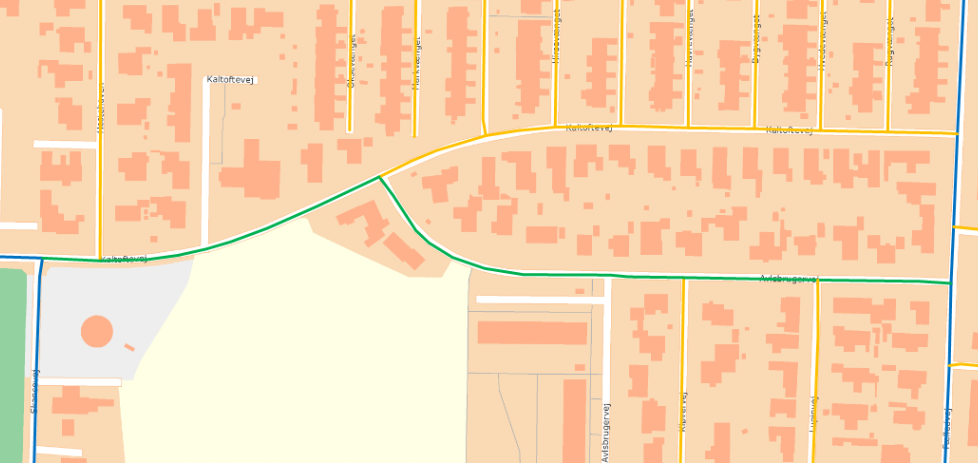 2 - Fælledvej - fra Læsøvej til KaltoftevejNedklassificeres fra klasse 2 til klasse 3 (0,1 km)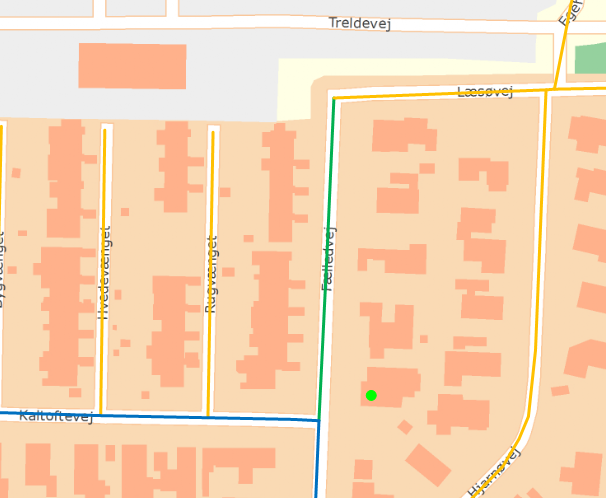 3 - Øster Voldgade fra Sjællandsgade til Sundhedshuset.Nedgraderes fra klasse 2 til klasse 3 (0,2 km)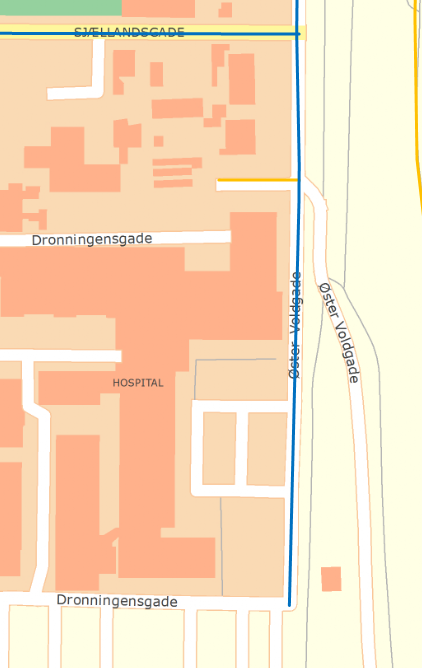 4 - Baunegårdsvej og Vejrmosegårdsallé.Nedgraderes fra klasse 3 til klasse 4. (1,4 km)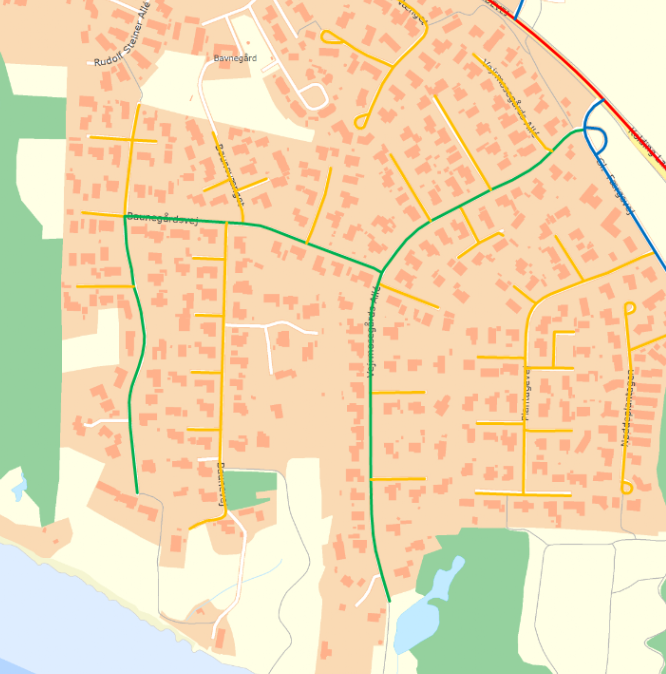 5 - Bolskovvej fra Herslev Kirkevej til kommunegrænsen.Nedgraderes fra klasse 2 til klasse 3. 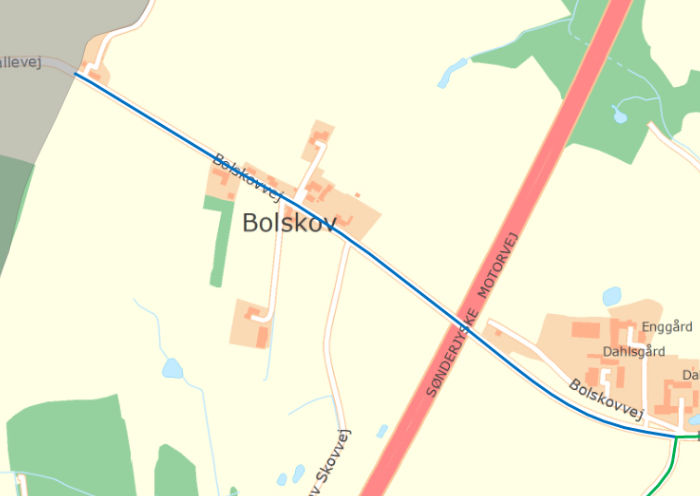 